Муниципальное бюджетное общеобразовательное учреждение "Средняя общеобразовательная школа №3" г. БийскаСценарий праздника ЗдоровьяВ форме соревнования  для параллели начальных классов.Подготовила:учитель  начальных классовДолгова Оксана АлександровнаСценарий праздника Здоровья. Соревнование для параллели классов Цели: агитировать детей заниматься спортом, активизировать соревновательных дух в командах Задачи: создать условия для формирования понятия "Спорт"- как активного образа жизни; учить детей  двигаться под музыку в ритме, учить детей работать в команде, повышать спортивную грамотность детей, создать условия для формирования творческих аспектов обучающихся.Оборудование: карточки с изображениями, мяч, швабра, Мр-3 записи с ритмичной музыкой, дипломы и сертификаты командам.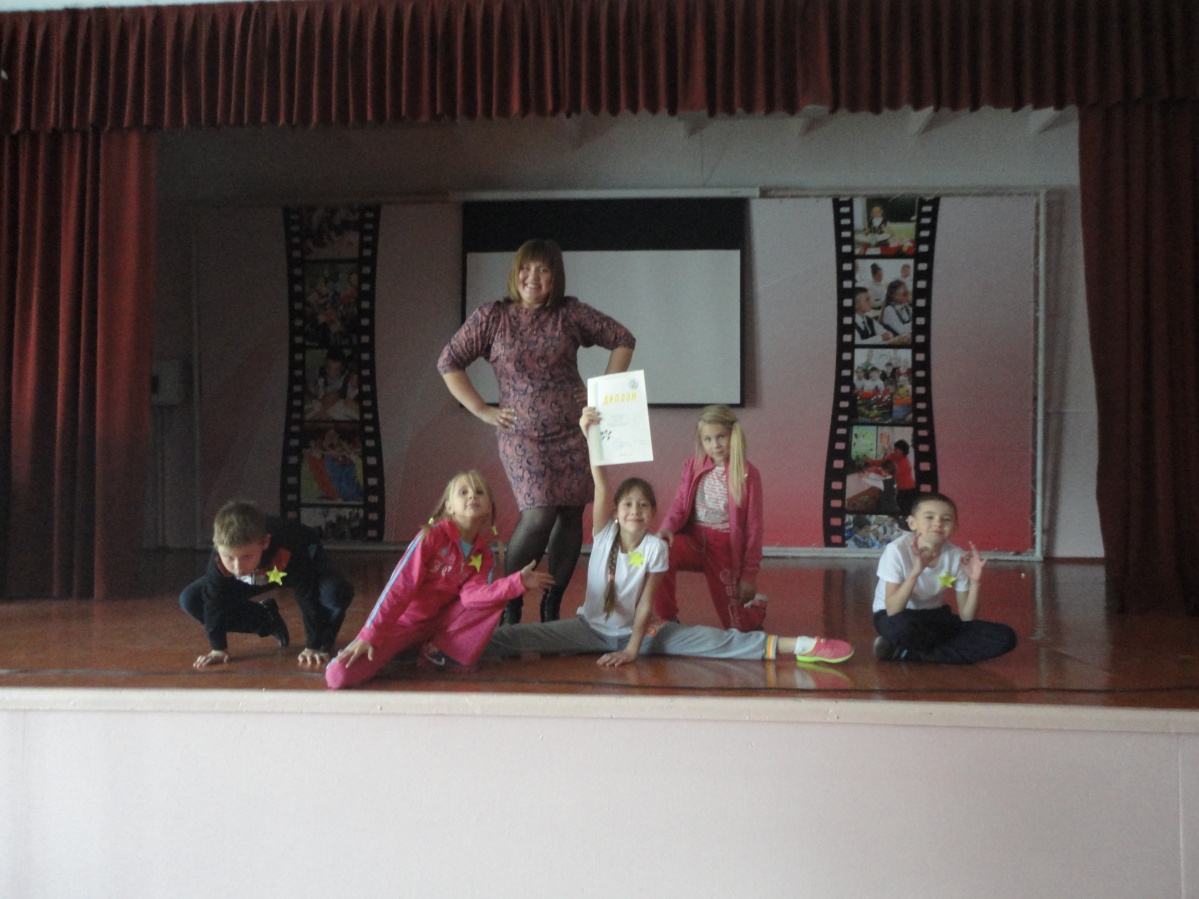 Вступление- Здравствуйте  ребята и взрослые! А вы знаете почему мы сегодня собрались в актовом зале?- Эта неделя - Неделя Здоровья.  И сегодня мы проведём  "Праздник здоровья". Он пройдет в виде конкурса. Где команда от каждого класса будет получать баллы. За 1 конкурс - от 1-до 3 баллов. Готовы посоревноваться?2. Основная часть1.- Интересно, а спорт это хорошо? Кто так считает? Так как же уговорить детей, кто не ходит в спортивные секции  заниматься этим полезным делом? Сейчас мы попробуем это сделать. Первый Конкурс - "Все в спорт" - ( от класса выступает 1 ученик, рассказывает свою историю о спорте. Цель этого конкурса - агитировать детей заниматься спортом).- На сцену приглашается 2 А. класс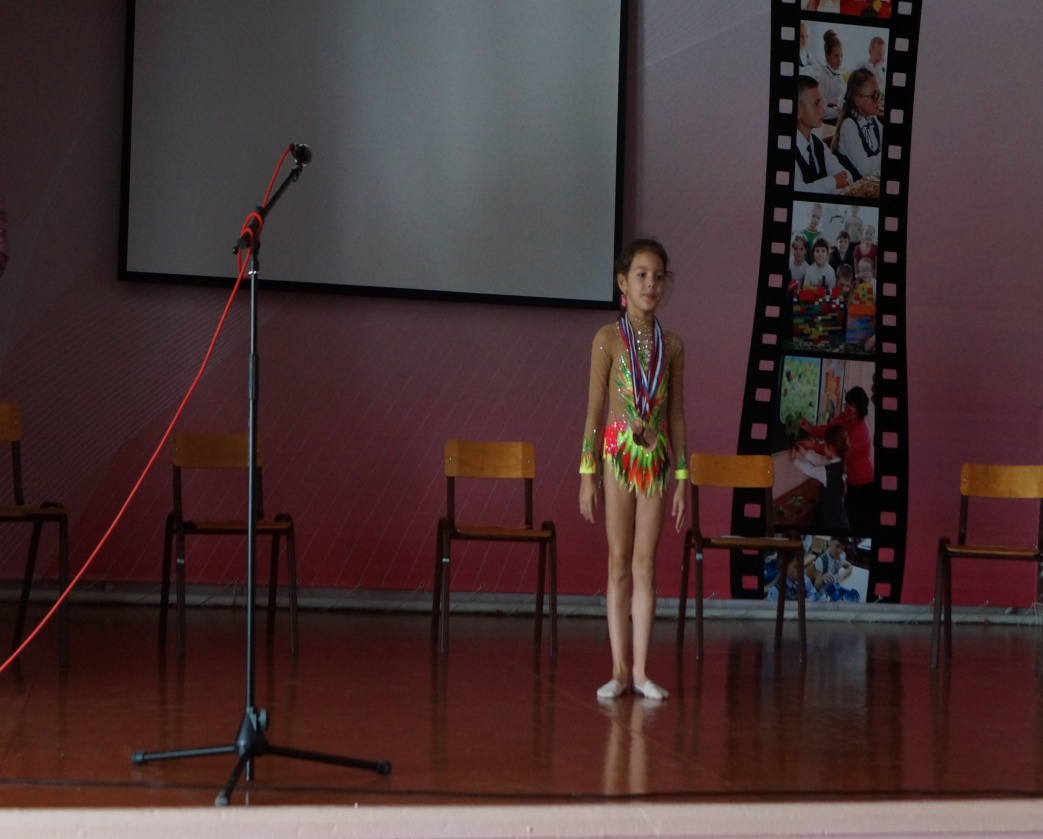 2.Второй  Конкурс -  это  визитка - представление команд . От каждого класса выйдет  команда. Нужно сказать название команды и девиз. На сцену приглашается 2 А. класс. 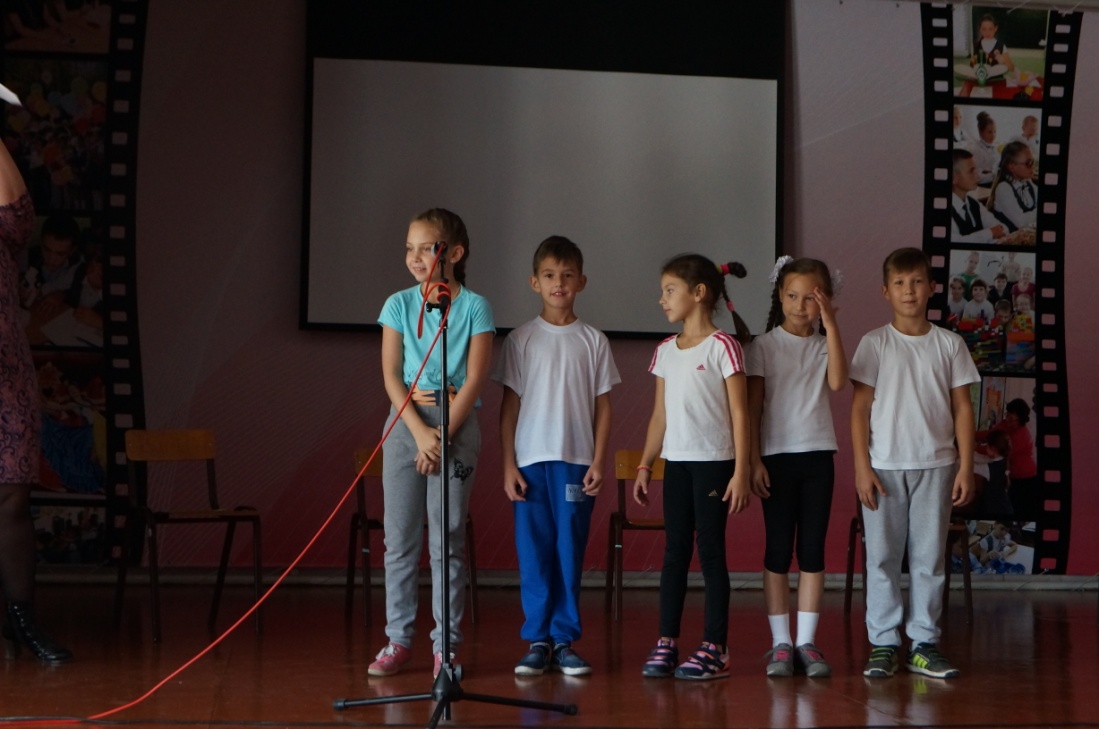 3.- Спасибо. А сейчас мы узнаем , действительно ли вы знаете о спорте всё?!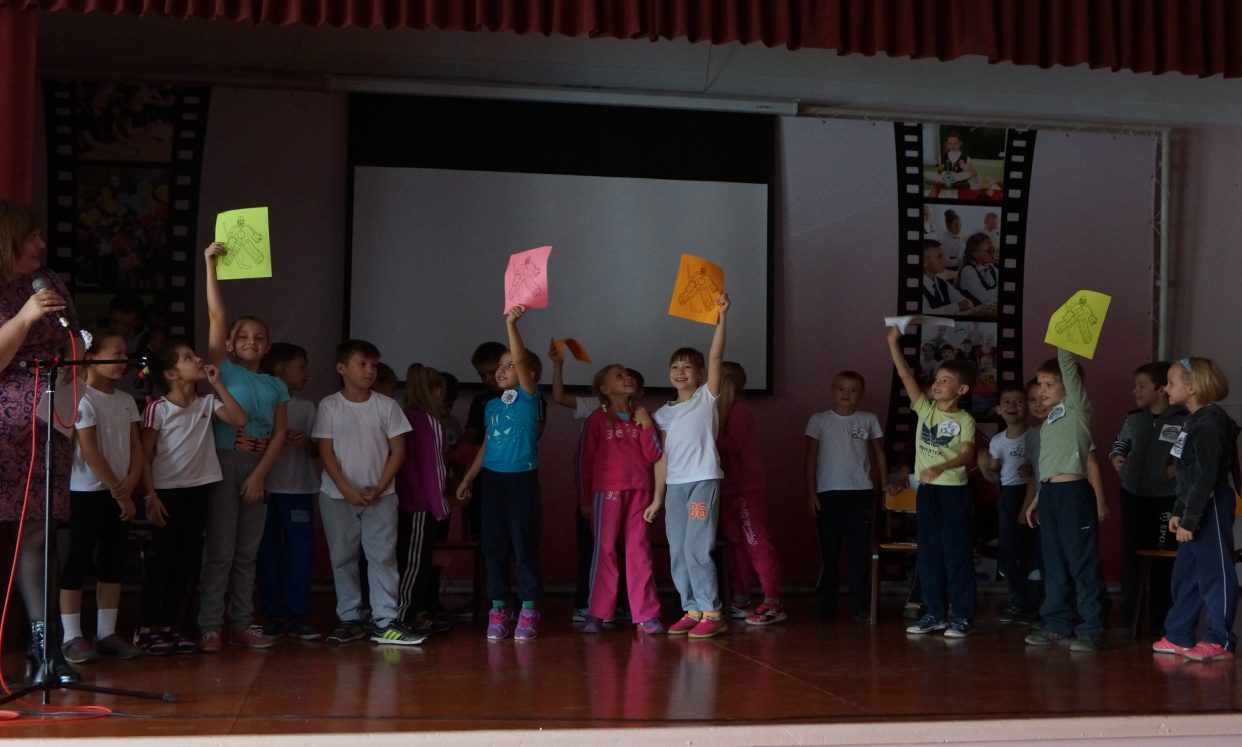 Интеллектуальный конкурс  «Я знаю о спорте всё».  - 5 мин - на сцене - 5 стульев. Около них 5 чел -команд. На стульях лежат карточки с ответами , лицевой частью вниз. - Ведущий задаёт вопрос .Звучит сигнал. Дети ищут правильную карточку, и поднимают её вверх. Кто вперёд. Будьте внимательны.Вопросы викторины• Геометрическая фигура, размечаемая в центре футбольного поля. (Круг)• Тонизирующий напиток, носящий имя великого футболиста.(Кофе Пеле)• Любимая зимняя игра мальчишек. (Хоккей)• Зимняя спортивная площадка. (Каток)• То, во что забивают гол. (Ворота)• Главный человек на спортивной площадке. (Судья)• Куда забрасывают баскетбольный мяч? (В кольцо)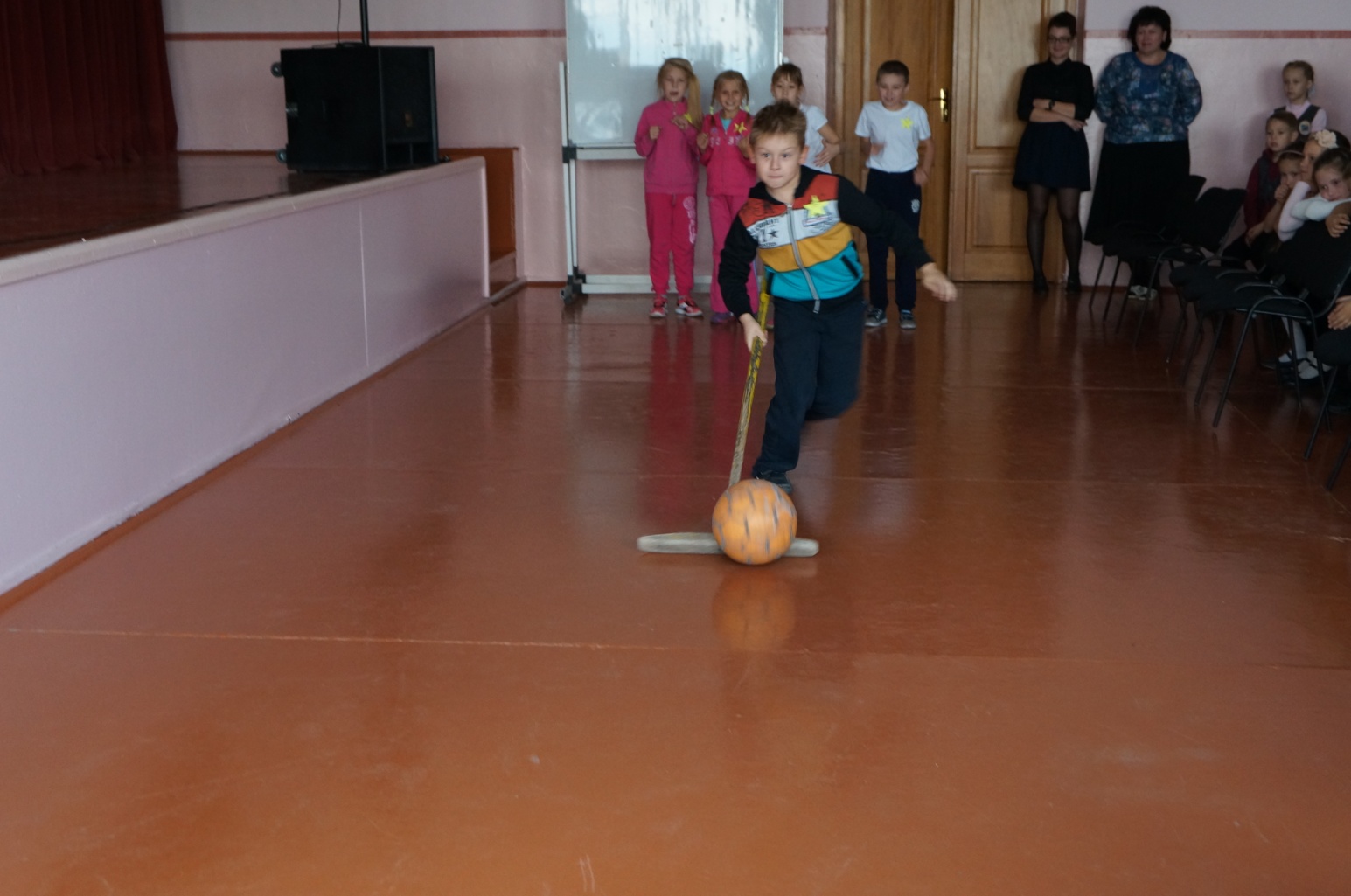 4. Вы смотрите олимпиаду? Наверное знаете, что такое Кёрлинг. В чём её суть? Сегодня мы попробуем повторить эту игру в школьных условиях.Команды играют по очереди на время. У сцены команда гуськом.  По очереди по 1 человеку, дети должны  шваброй увести мяч к импровизированным воротам и прибежать обратно.  Выходит 2 А.5.Сейчас поиграем с залом. - Звучит музыка, дети повторяют движения за ведущим. 6. Конкурс танца . «Танцы здоровья»Сейчас по команде будет включаться музыка. Вы должны придумать движения по ходу. Больше баллов заработает та команда, чьи движения будут одинаковы друг с другом и ритмичны. (Даётся мин 2-3 каждой команде)7. Баллы за плакаты от класса на тему спорта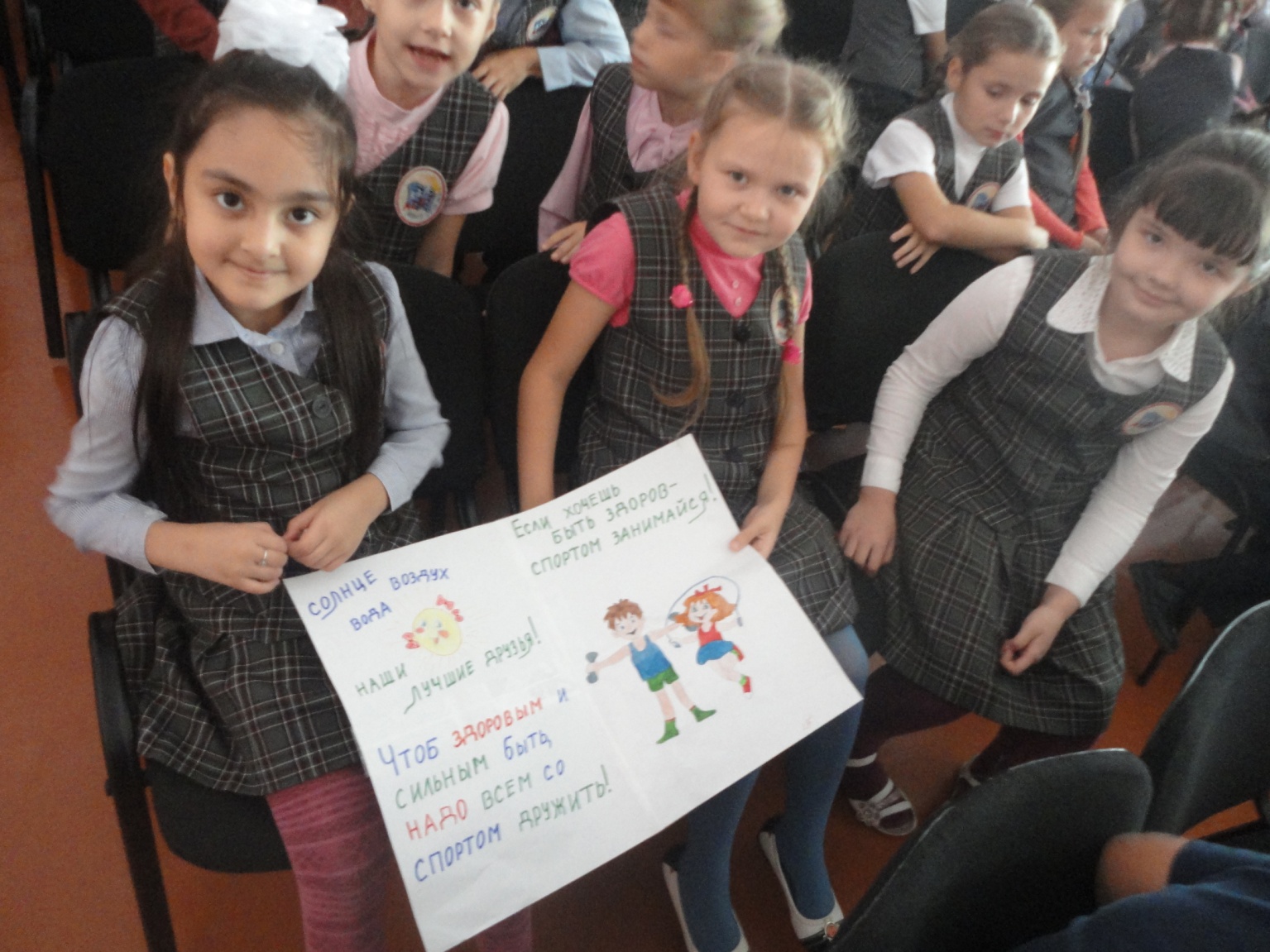 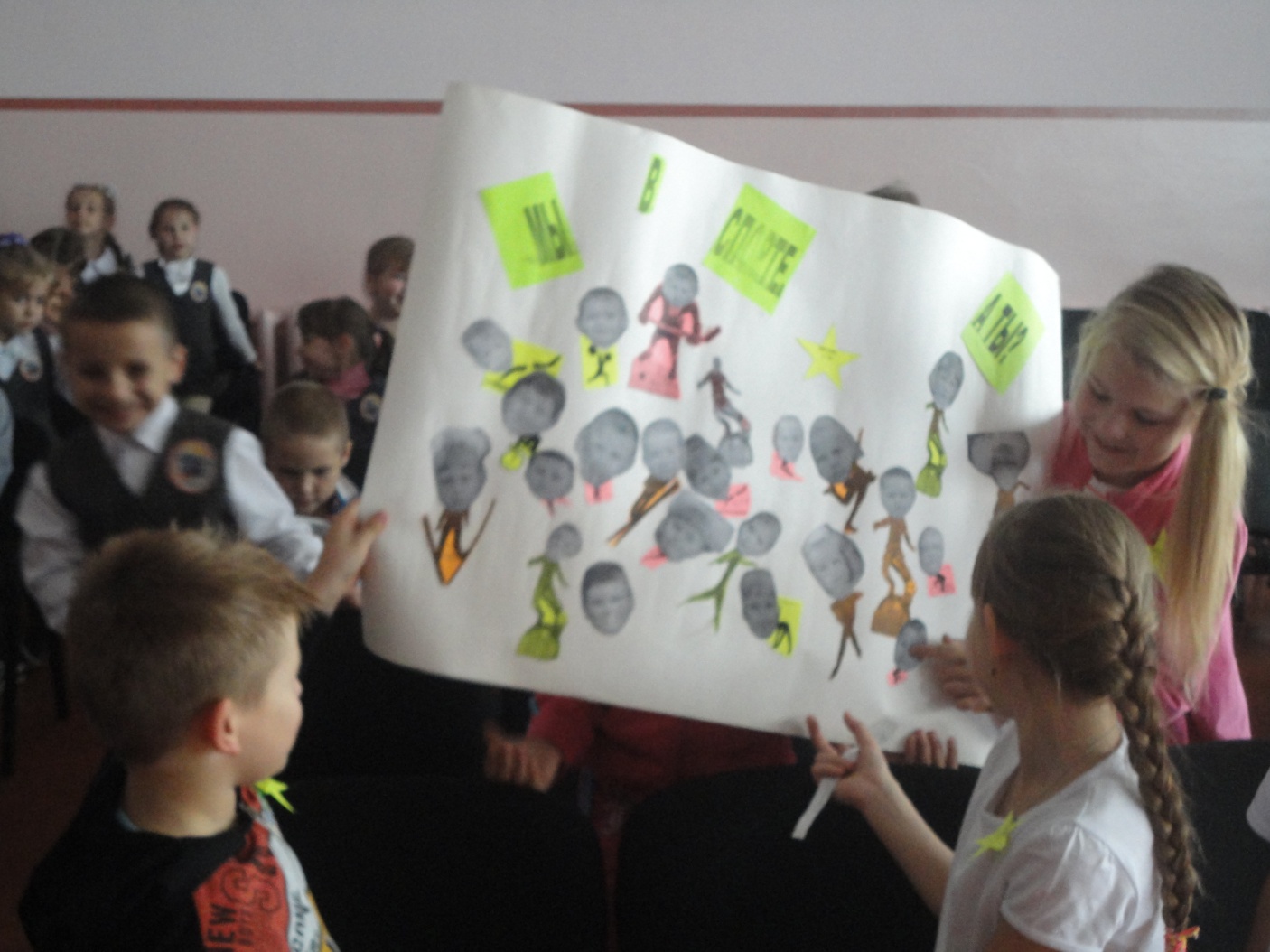 Итог.- Вам понравился праздник? Кто хочет быть спортивным, здоровым,  соревноваться и побеждать в конкурсах? - Хочу поблагодарить педагогов за труд. Жюри за работу. И хочу похвалить каждую команду.  Вы - молодцы! Вручение дипломов.	Приложение 1.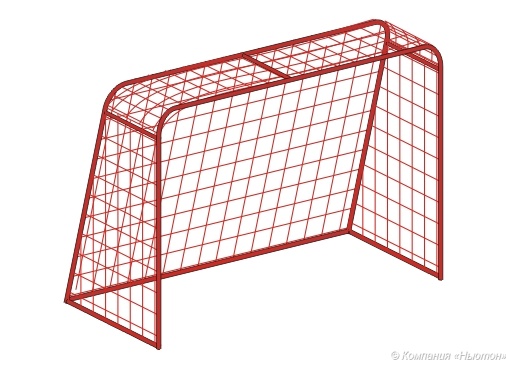 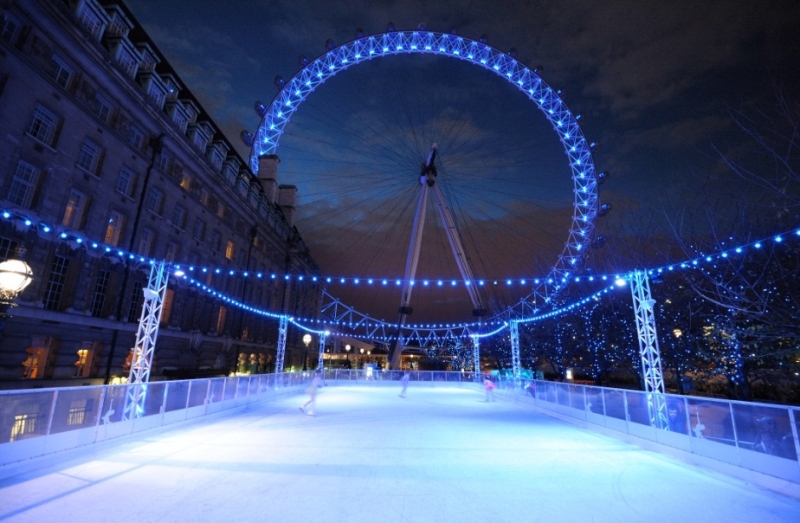 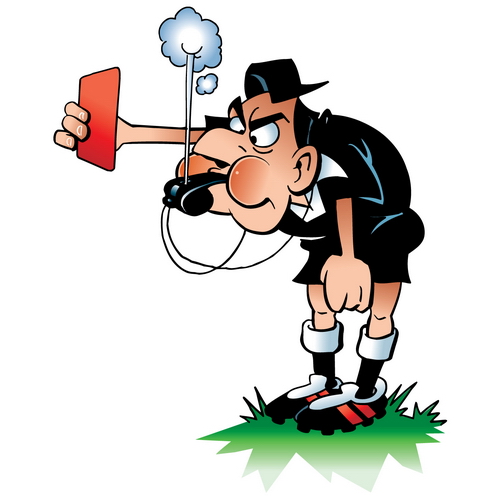 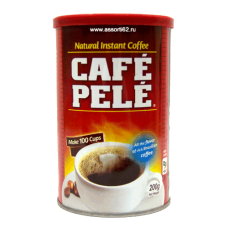 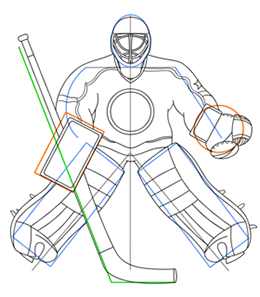 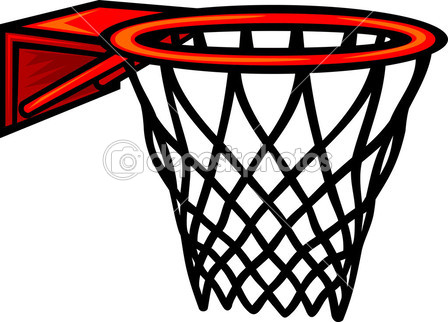 